Jurassic World: Fallen Kingdom Chevy S10 Maintenance Truck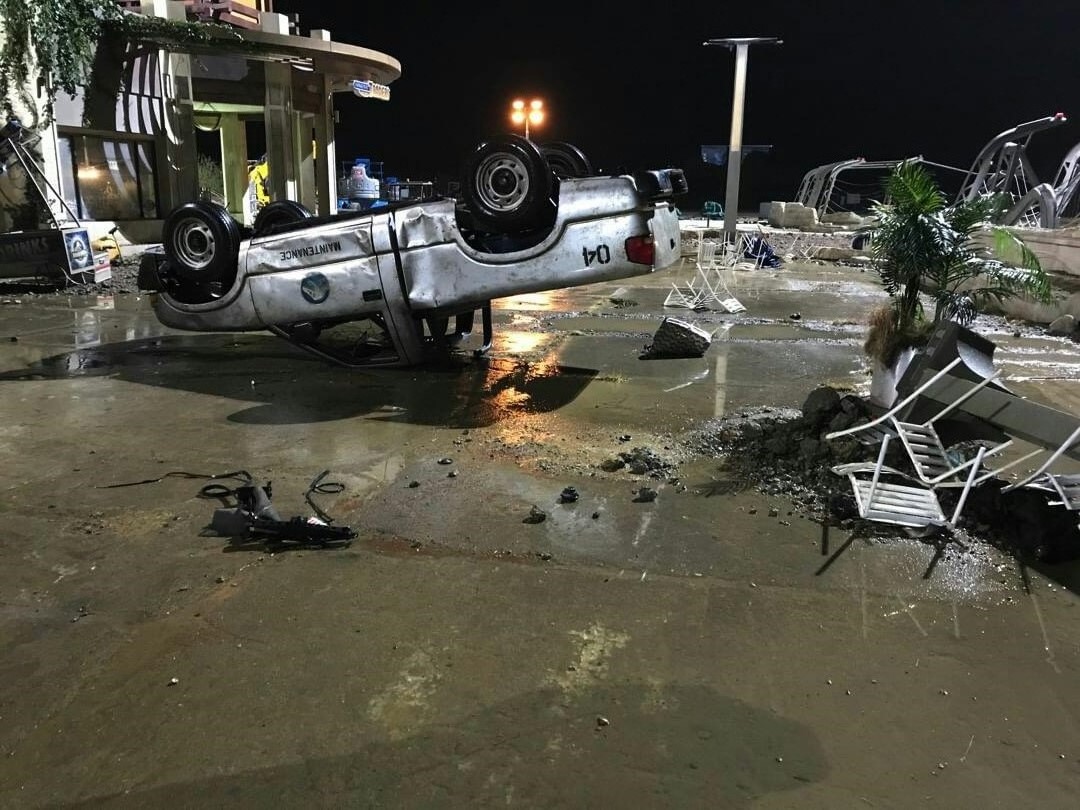 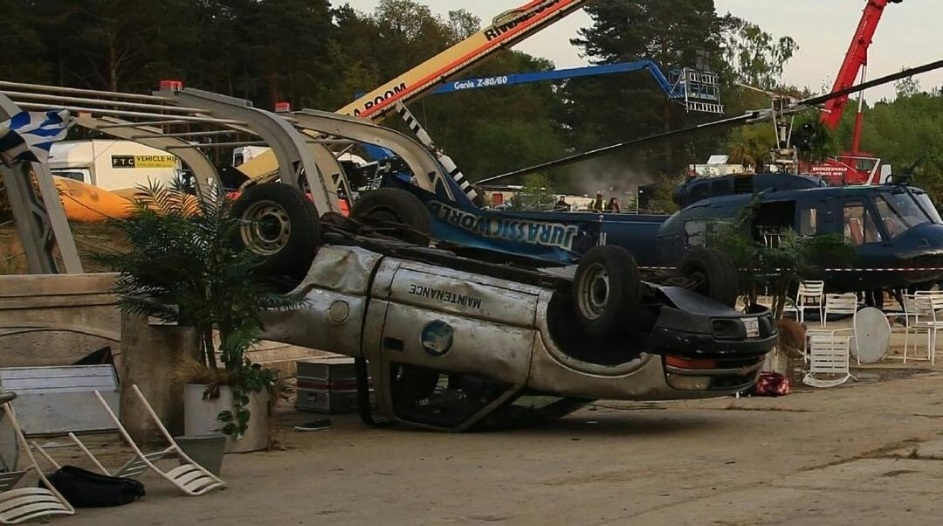 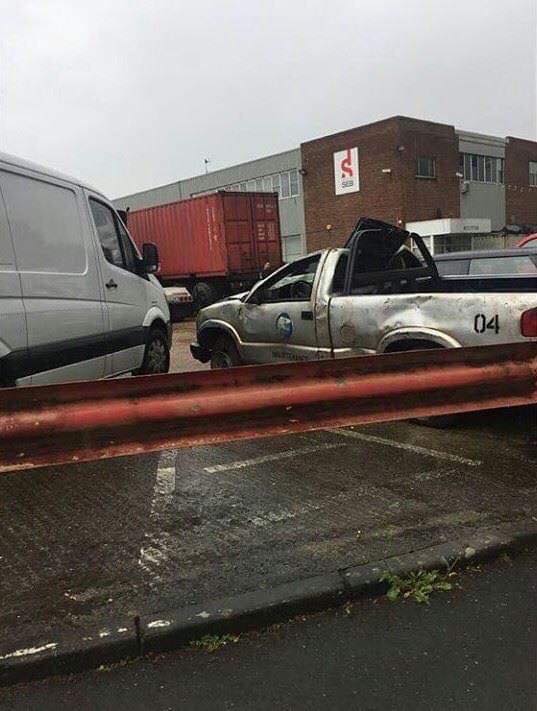 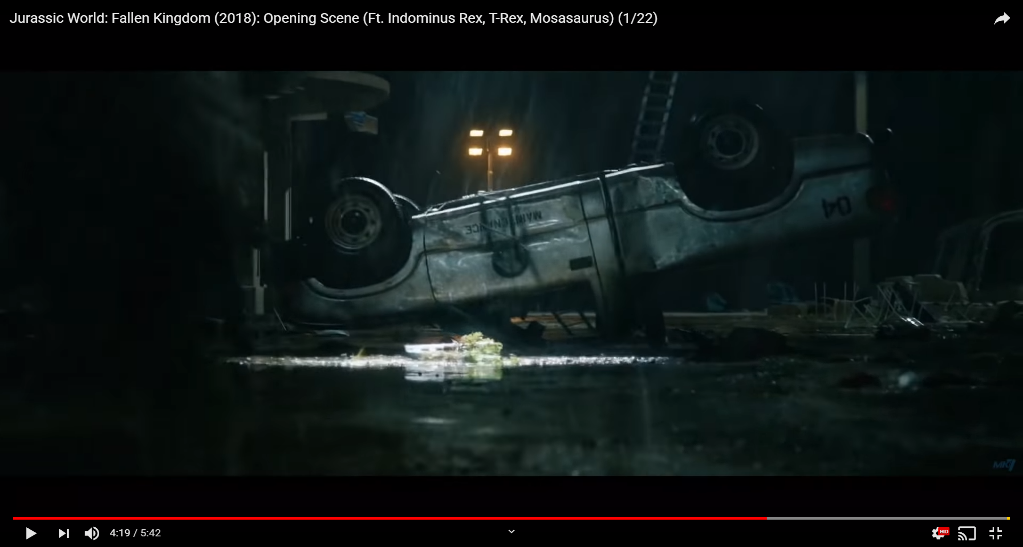 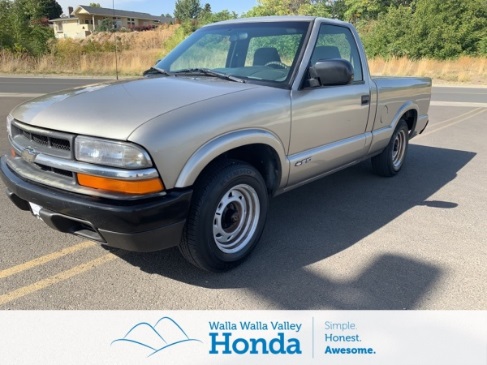 General Information:1998-2004 Chevy S10 Pickup Base modelRegular cab/short bedFront bumper and fleetside rear bumper - black1994-1997 Alternative Option with front and back end conversion (body is virtually identical with part swapping)1994-1997 Chevy S10 PickupBase modelRegular cab/short bed1998-2004 model parts required for front/rear end conversion of ’94-’07 modelsFront EndRadiator support - GM 15009394Grille (dark grey plastic) - GM 19180339Grille retainers (11 needed) - GM 15002520Headlights (driver/passenger) - GM 16526218Headlight retaining clips (2 sets) - GM 15734237Turn signals (without fog lamp) - GM 15098267 and 15098268Low beam pigtails - Dorman Headlight Socket 85813High beam pigtails - Dorman Headlight Socket 85812Front bumper - GM 1002367Front valence - GM 1092162Rear End Full Pickup fleetside bumper kit (black)(bumper, pads, brackets, lights, etc.) – Amazon, etc.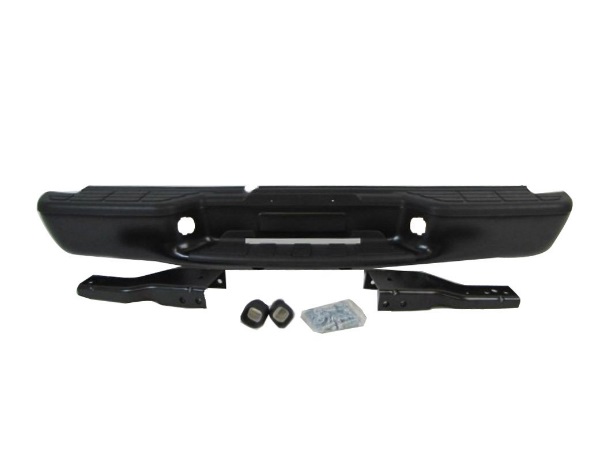 Forum threads about ’94-’97 to ’98-04 conversions:https://www.s10forum.com/threads/94-97-to-98-light-conversion.460218/https://www.s10forum.com/threads/how-to-convert-your-94-97-front-clip-to-98-s-10.208724/Body:Paint: Light Metallic Pewter - GM paint code WA382EInterior:Charcoal black cloth seats Black dash, inner door panels and flooring. 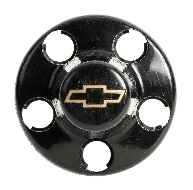 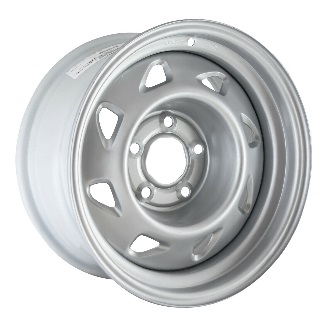 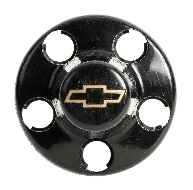 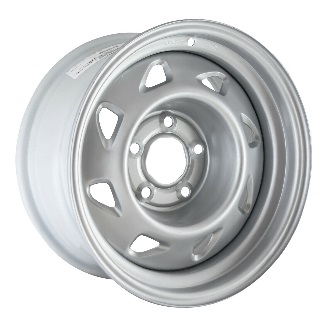 Wheels:Base steel rims - part # 05030 (GM STL05030U20)Chevy black lug nut coversTires – light duty truck/SUV tires (all black/no whitewalls)Roll BarsCustom fabricated dual tube roll bars/headache rackDecals: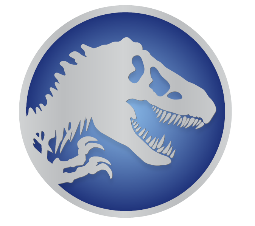 Door decals: 2 x 11” Jurassic World emblem 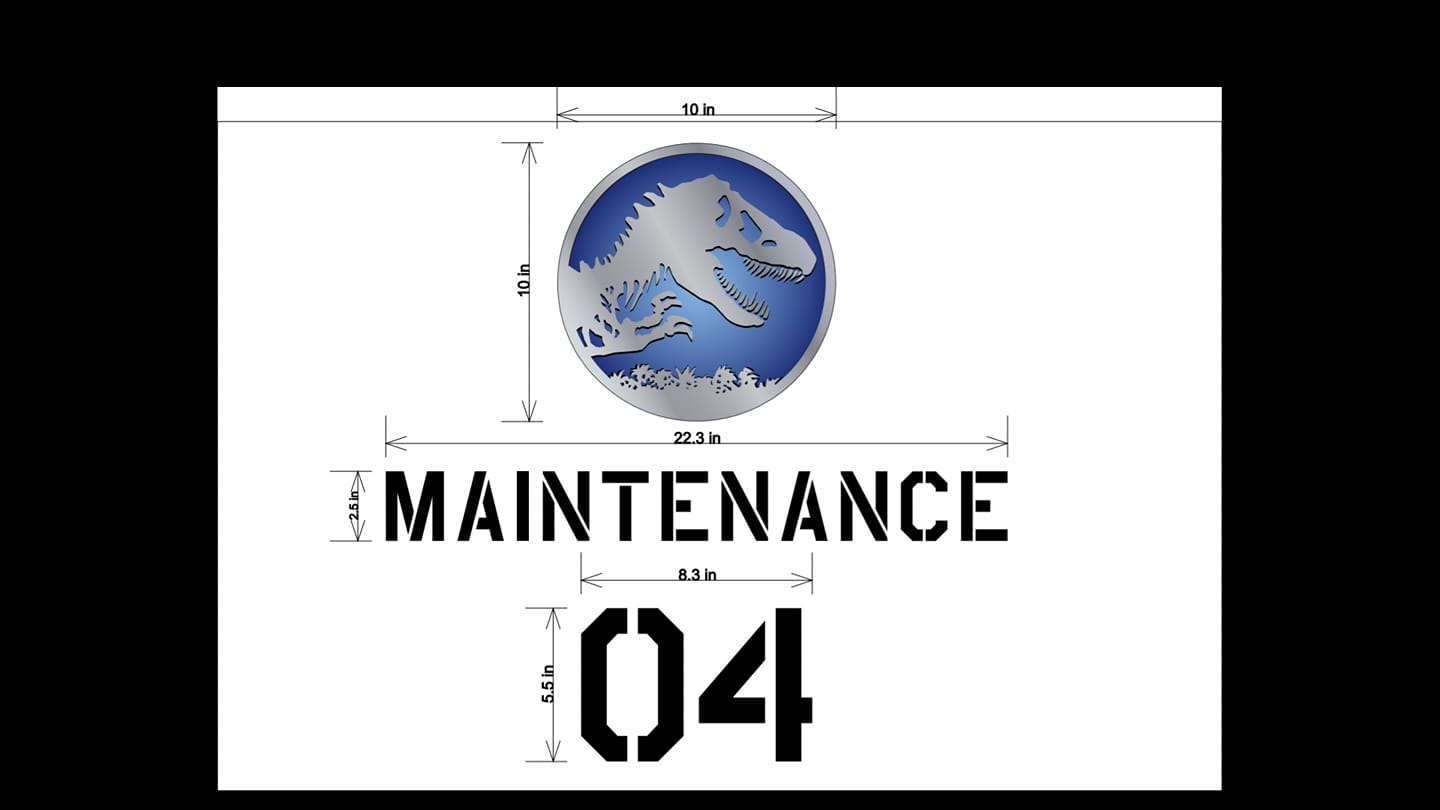 2 x “MAINTENANCE” - 3” tall letters with 0.5 “ separating each characterTruck bed decals: 2 x your vehicle number - 6.5” tall with 0.5” separating each  characterUse USAAF font for all lettering